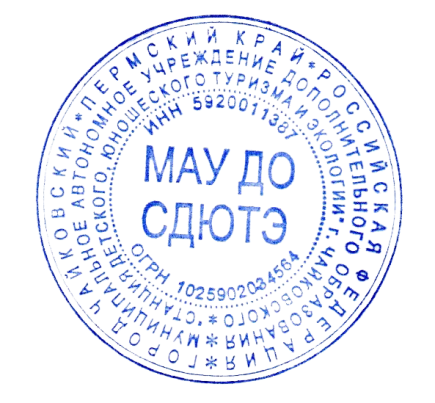 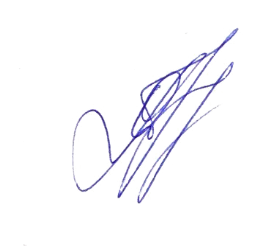 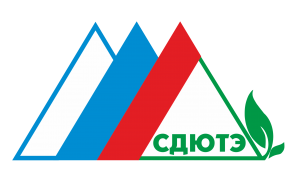 ПОЛОЖЕНИЕо Межрегиональном дистанционном конкурседетского патриотического творчества«Победа! Одна на всех!»2021 год.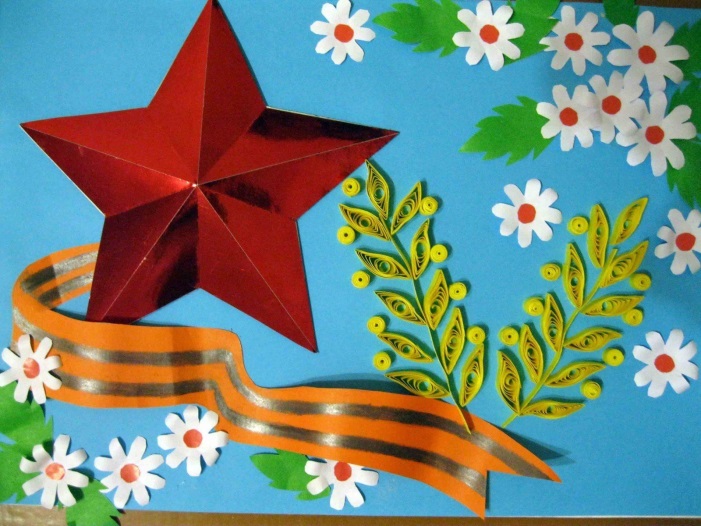 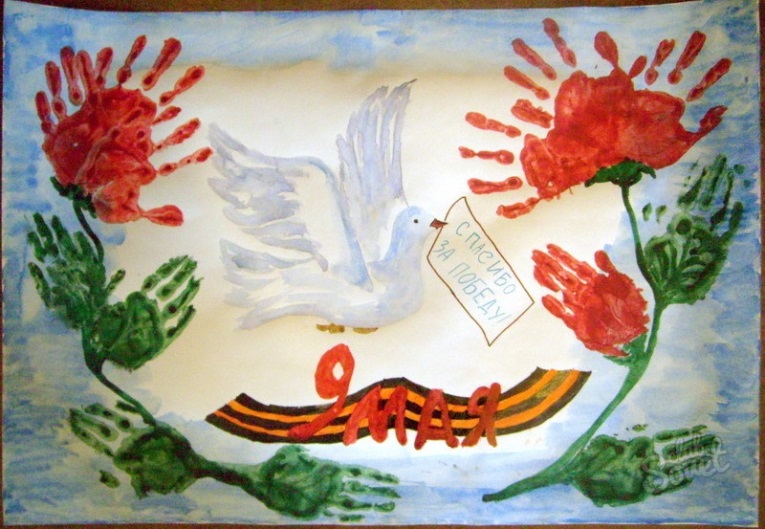 Что знают наши дети о Великой Победе героического народа в великой Отечественной войне? Как видят дети войну? Какой представляют себе нашу Победу? Во многом это зависит от нас – взрослых. Донести до сознания детей великий подвиг советского народа, всемирную скорбь и всемирную радость – вот задача каждого родителя, педагога, наставника. Приглашаем детей и подростков поделиться своими впечатлениями, приняв участие  в Межрегиональном конкурсе «Победа! Одна на всех!»Общее положениеНастоящее Положение определяет цели и задачи дистанционного конкурса творческих работ (далее Конкурс) направленные на развитиепатриотического творчества, творческой активности, а так же предоставляет участникам возможность соревноваться в масштабе, выходящем за рамки учреждения.1.2 Организатором дистанционного конкурса является МАУ ДО «Станция детского, юношеского туризма и экологии» г. ЧайковскогоДля организации Конкурса создаётся оргкомитет, который определяет состав жюри для экспертизы конкурсных  работ и контролирует соблюдение требований к оформлению творческих работ.1.3  Организаторы Конкурса обязуются соблюдать все авторские права участников конкурса. Присланные работы и их фрагменты могут быть использованы в некоммерческих целях (публикация на сайте, в СМИ, оформление печатной и электронной продукции)2. Цели конкурса 2.1. Воспитание уважительного отношения к героическому прошлому страны, воинским традициям, чувства гордости за своих предков.2.2. Развитие у детей интереса к изучению истории Родины (историко-культурное воспитание детей).2.3. Формирование опыта и культуры гражданского поведения, социальной активности.2.4. Содействие  в осознании  значимости и ценности Дня Победы в истории России. 3. Предмет конкурсаПредметом конкурса являются творческие работы детей,  посвященные Дню Победы в Великой отечественной войне 1941-1945гг. Работы, выполненные детьми самостоятельно или с помощью, или под руководством педагогов, родителей (в этом случае оценивается степень участия ребёнка)К участию в Конкурсе приглашаются воспитанники и учащиеся образовательных учреждений  всех типов и видов (отдельные авторы, авторские коллективы). 4. Номинации конкурса Конкурс определяет следующие номинации: - «Открытка ветерану» (открытки, выполненные в любой технике)- «Спасибо деду» (фотографии героев, оформленные в рамки, или фотографии с праздничных мероприятий «Бессмертный полк», возложение цветов к монументу и т.п.)- «Победа глазами детей» (рисунок) - «Салют Победы» (декоративно-прикладное творчество)5. Сроки проведения конкурса. 5.1.Подача творческих работ в конкурсную комиссию осуществляется с 09 апреля  по 09 мая  2021 г. 5.2. Материалы конкурса принимаются исключительно в электронном варианте по электронной почте konkursok@yandex.ru  или  konkursok2@mail.ru 6. Подведение итогов. 6.1. В течение 10-ти дней, с момента окончания приёма заявок, работает аттестационная комиссия. 6.2. По итогам конкурса компетентным жюри в каждом конкурсном направлении будут выбраны:  победители (I, II и III место в каждой номинации и возрастной категории)  лауреаты (призёры конкурса, не вошедшие в число победителей)  дипломанты (обладатели специальных дипломов по решению жюри). 6.3. Оргкомитет имеет право учреждать специальные номинации и выбирать в них победителей 6.4. Итоговый протокол с подписями всех членов жюри размещается на официальном сайте http://sdute.ru/ и в группе https://vk.com/minizoo_tchaikovsky Результаты можно узнать на нашем сайте: sdute.ruили в группе в контакте: https://vk.com/minizoo_tchaikovsky6.5. Решение жюри является окончательным, его комментирование и критика не допускаются. 7. Наградные документы. Отправка итоговых документов осуществляется в течение месяца после объявления результатов конкурса на электронный адрес, указанный в анкете-заявке.Победители и призеры конкурса в качестве итогового документа получают электронный именной Диплом с печатью и подписью (по электронному адресу, указанному в заявке). Участники, которые не вошли в число призеров, в качестве итогового документа получают электронный именной сертификат «за участие».8. Требования к конкурсным материалам.8.1. Общие требования:  Соответствие условиям Конкурса (теме и направлениям, возрастным требованиям, срокам);  Факт отправки работ означает согласие участника со всеми условиями Конкурса, согласие на обработку персональных данных, использование материалов в некоммерческих целях.  Оргкомитет не принимает работы не соответствующие требованиям Конкурса.  Работы участников, нарушающих этические нормы и проявляющих неуважительное отношение к Оргкомитету и другим участникам, снимаются с конкурсов без предупреждения и объяснения причины. 8.2. К каждой конкурсной работе должна быть приложена анкета-заявка в формате Word (приложение 1) и копия квитанции об оплате орг. взноса. 8.3. Максимальный объѐм загружаемой фотографии – 3МБ. 8.4. Рекомендуемый размер – 1024х768 пикселей. 8.5. Минимальный размер по ширине – 640х480 пикселей. 8.6.. К участию в конкурсе не допускаются:  работы, противоречащие этическим нормам;  работы, авторство которых не принадлежит участнику;  неэстетичные, небрежно выполненные работы;  фотографии плохого качества;  работы, к которым не приложены заявки и копии квитанции об оплате оргвзноса (либо с некорректно оформленными заявками). 9. Руководство подготовкой и проведением Конкурса 9.1. Общее руководство проведением Конкурса осуществляет оргкомитет, который приглашает жюри, привлекает благотворителей и подводит итоги. тел. для справок Координатор конкурса – Удовиченко Лилия Вячеславовна 89223215864;89504476954; 8922321586410. Финансовые условия. Внимание! Участие в конкурсе платное. Организационный взнос за участие в конкурсе составляет 100 рублей за каждого участника в каждой номинации, который будет потрачен на проведение экспертизы конкурсных проектов. Педагоги, под руководством которых выполнены детские работы (педагоги руководители), желающие получить собственный именной наградной документ, также должны оплатить организационный взнос в размере 100 рублей. Обратите внимание, что диплом для педагога-руководителя может быть заказан только при условии оплаты оргвзноса за участие ребенка. Заказать только один итоговый документ для педагога – руководителя без итогового документа для ребенка-автора нельзя. Руководитель может заказать 1 итоговый документ за подготовку нескольких участников. Оплата оргвзноса осуществляется банковским переводом. Копия квитанции об оплате организационного взноса должна быть приложена к конкурсной работе. Внимание! Наши реквизиты изменились с 01 января 2021 года!ОБЯЗАТЕЛЬНО УКАЗАТЬ! Назначение платежа: орг. взнос конкурс «Победа! Одна на всех!»Приложение 1(оформляется строго в формате Word, данные указанные в анкете заявке вносятся в наградные документы в том виде, в каком они предоставлены в оргкомитет)Заявка на участие в межрегиональном дистанционном конкурсе"Победа! Одна на всех!"Полное наименование учрежденияМуниципальное автономное учреждение дополнительного образования «Станция детского, юношеского туризма и экологии» г. ЧайковскогоСокращенное наименование учрежденияМАУ ДО СДЮТЭЮридический адрес617760, Пермский край, г. Чайковский, ул. Горького, дом 22, корпус 1Фактический адрес617760, Пермский край, г. Чайковский, ул. Горького, дом 22, корпус 1ИНН5920011387КПП  592001001ОГРН  1025902034564ОКТМО57735000КФО2КБК00000000000000000130ДиректорТретьякова Ольга Анатольевна, действует на основании Уставаe-mailsdute@yandex.ruWeb-сайтwww.sdute.ru тел/факс(34241) 3-38-18Реквизиты банка:Реквизиты банка:Получатель платежа Управление ФИЭР администрации Чайковского городского округа (МАУ ДО СДЮТЭ) БанкОтделение Пермь банка России/УФК по Пермскому краю г. ПермьБИК ТОФК 015773997Казначейский/расчетный счет03234643577350005600Единый казначейский/кор счет40102810145370000048Ф.И. участникаВозраст участникаНаименование образовательного учрежденияРегион, город, поселокФ.И.О. педагогаполностьюТема работыНоминацияE-mailобязательноЧисло и сумма оплаты орг. взносаНомер и копия платежного документаКонтактный  телефонДругие сведения о работе (проекте)